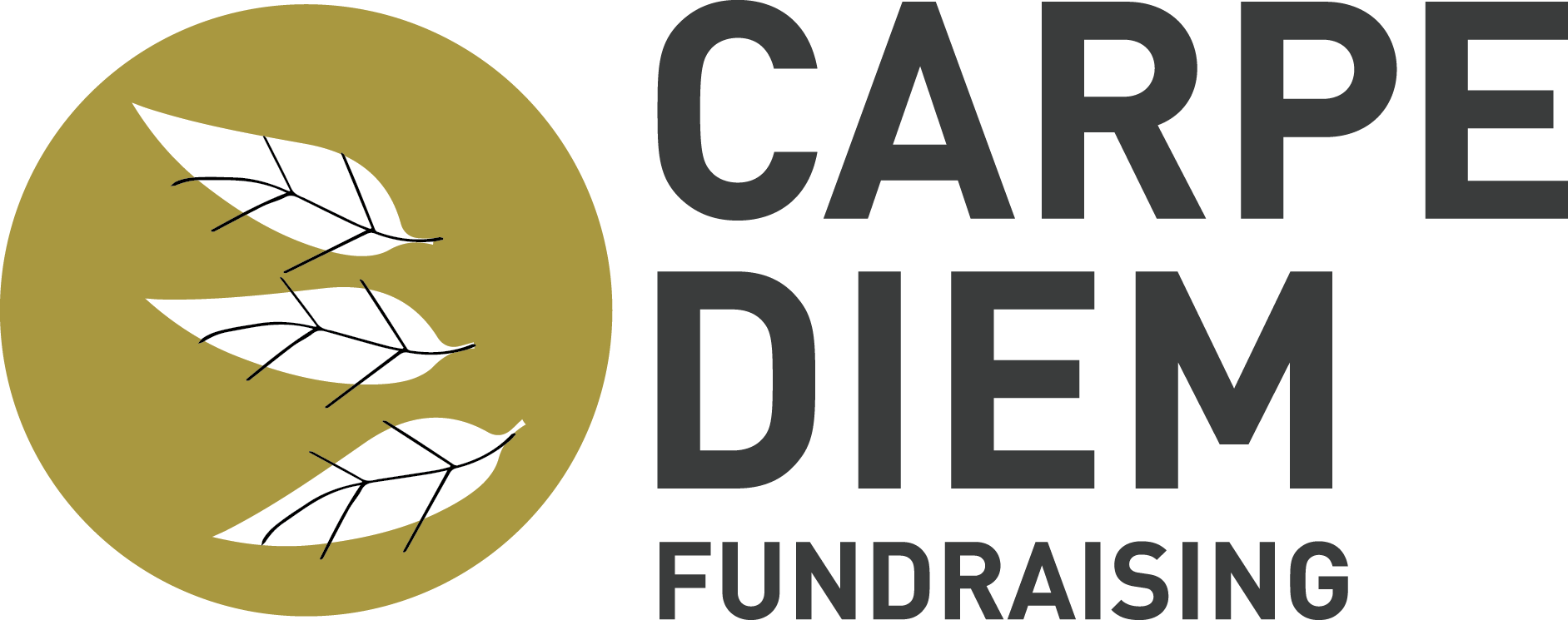 The 66 Donor Data Points We Need To Know                                                     Date:_________________________ Last Updated:__________________                                               		By:___________________________DONORNameNicknameTitleCompany name and addressHome addressTelephone: BusinessHomeBirth datePlace of birthHometownHeightWeightOutstanding physical characteristics (e.g., balding, great condition, arthritis, severe back problems, etc.)EDUCATIONHigh school and yearCollegeGraduated whenDegreesCollege honorsAdvanced degreesCollege fraternity or sororitySportsExtracurricular college activitiesIf donor did not attend college, is he/she sensitive about it?What did they do instead?Military serviceDischarge rankAttitude toward being in the serviceFAMILYMarital statusSpouse’s nameSpouse’s educationSpouse’s interests/activities/affiliationsWedding anniversaryChildren, if any, names and agesDoes donor have custody?Children’s educationChildren’s interests (hobbies, problems, etc.)BUSINESS BACKGROUNDCurrent EmploymentCompanyLocationDatesTitlePrevious titles and companiesAny “status” symbols in the office? (art, evidence of luxury travel, relationships, etc.)Professional or trade associationsOffices or honors in themAny mentors?What relationship does he/she have with your organization?Is it a good relationship? Why?What other people at the organization besides you know the donor?Type of connectionNature of the relationshipWhat is client’s attitude toward his/her company?What is his/her long-range business objective?What is his/her immediate business objective?What is of greatest concern to the donor at this time: the welfare of the company or his/her own personal welfare?Does the donor think of the present or the future? Why?SPECIAL INTERESTSClubs or service clubsPolitically active?Party?Importance to donorActive in the community? How?Religious faith tradition?Active?Highly confidential items NOT to be discussed outside of the donor relationship (e.g., divorce, illness, member of AA, etc.)On what subjects does donor have strong feelings?LIFESTYLEMedical history (current condition of health)Does donor drink?If yes, what and how much?If no, offended by others drinking?Does donor smoke?If no, object to others?Favorite place for lunchFavorite place for dinnerFavorite items on the menuDoes donor object to having anyone buy his/her meal?Hobbies and recreational interestsWhat does donor like to read?Vacation habitsSpectator-sports interest: sports and teamsKind of car(s)Conversational interestsWhom does donor seem anxious to impress?How does he/she want to be seen by those people?What adjectives would you use to describe donor?What is he/she most proud of having achieved?What do you feel is donor’s long-range personal objectives?What do you feel is the donor’s immediate personal goal?THE DONOR AND YOUWhat moral or ethical considerations are involved when you work with the donor?Does donor feel any obligation to you or your organization? If so, what?Does the proposal you plan to make him/her require the donor to change a habit or take an action that is contrary to custom?Is he/she primarily concerned about the opinion of others?Is he/she very self-centered or highly ethical? What are the key problems as donor sees them?Can you help with these problems? How?Does your competitor have better answers to the above question than you have?66. Additional notes?